XYZ Road, London [Sender’s Address][Date]ABC Street, London [Receiver’s address]Dear [Debtor’s name],This is to inform you that we have not received any acknowledgement or any payment from your side related to your debt of [Enter amount]. This letter has been written after numerous attempts of collecting the due amount.Your amount of [Enter Amount] is currently [Days] days past the deadline. We intend to complete the whole procedure in the next 3 business days. If you pay within the next 3 days, it will stop the repossession process.If you fail to meet the conditions, we will seize your car. Your car details are attached with the letter.Regards,[Your Name][Company’s name]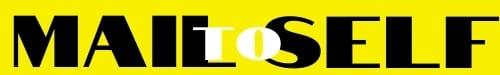 